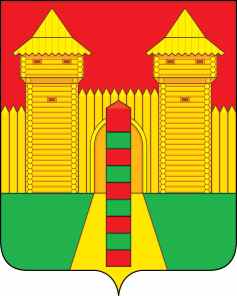 АДМИНИСТРАЦИЯ  МУНИЦИПАЛЬНОГО  ОБРАЗОВАНИЯ «ШУМЯЧСКИЙ   РАЙОН» СМОЛЕНСКОЙ  ОБЛАСТИПОСТАНОВЛЕНИЕот 21.03.2022г. № 141        п. ШумячиВ соответствии с Гражданским кодексом Российской Федерации,  Жилищным кодексом Российской Федерации, Уставом Шумячского городского поселения,          Положением о порядке управления и распоряжения имуществом, находящимся в            муниципальной собственности Шумячского городского поселения, утвержденным решением Совета депутатов Шумячского городского поселения от 03.10.2006 г. № 56 (в ред. от 25.02.2010 г. № 6, от 25.02.2015 г. № 6, от 28.04.2015 г. № 22, от20.10.2015 г. № 31, от 24.12.2015 г. № 49),  Положением о муниципальной казне Шумячского городского поселения, утверждённым решением Совета депутатов  Шумячского           городского поселения от 26.01.2011 г. №4 (в ред. от 25.02.2015 г. № 5), решением Шумячского районного суда Смоленской области от 08.02.2022 г. дело № 2-42/2022, вступившем в законную силу 10.03.2022 г.Администрация муниципального образования «Шумячский район»                      Смоленской областиП О С Т А Н О В Л Я Е Т: 1. Исключить из реестра муниципальной собственности Шумячского                        городского поселения объект недвижимости, согласно прилагаемому перечню.2. Исключить из состава муниципальной казны Шумячского городского              поселения объект недвижимости, указанные в пункте 1 настоящего постановления.3. Настоящее постановление вступает в силу со дня его подписания.Глава муниципального образования«Шумячский район» Смоленской области                                               А.Н. ВасильевПЕРЕЧЕНЬисключаемого из реестра муниципальной собственностиШумячского городского поселенияобъекта недвижимости  Об исключении из реестра муниципальной собственности Шумячского                   городского поселения объекта                  недвижимостиПриложениек постановлению Администрациимуниципального образования       «Шумячский район» Смоленской    области от 21.03.2022г. № 141№п/пНаименование объекта,его характеристикаМестонахождениеобъектаСтоимость, руб.Стоимость, руб.№п/пНаименование объекта,его характеристикаМестонахождениеобъектаБалансовая стоимостьОстаточная стоимость1.Жилая квартираСмоленская область,       Шумячский район,            п. Шумячи, ул. Школьная, д. 53, кв. 2213960